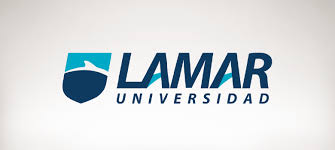 Ruben Alonso Gutierrez Salazar Quimica I2-A20 de enero 2017Daniel RojasActividad PrediminarSUSTANCIAACCION PRODUCTOCONTENIDOEFECTOJabon de manos protex Elimina el 99.9% de las bacterias y no reseca la piel*. Crea una barrera protecora. Protege la piel dejando una sensación de limpieza y seguridad contra bacterias todo el día.Triclosan. También contiene: Jabón (sodio Tallowate, sodio Cocoate y tipos de Kernelate de sodio), agua, glicerina, petrolato, fragancia, Polyquaternium-6, Dimethicone, dióxido Titanium, cloruro sódico, ácido cítrico, Pentasodium Pentetate, Tetradibutyl Pentaerithrityl Hydroxyhydrocinnamatprovocar distintos problemas de saludprovocar desequilibrios hormonalesBacterias mas resistentesshampoopanteneEs bueno, pero no para todo tipo de cabello, depende de como sea tu cabello, si es rizado u ondulado te recomiendo ke uses: 
RIZOS DEFINIDOS SHAMPOO 
Rizos 99% más definidos todo el día, más resistentes a la humedad y con volumen controladoPantenil etil éterCocamide MEAXileno sulfonatoTetrasodio EDTASe te va quedando el cabello mas seco en algunas personasAcondicionadorEL vives para cabellos extremadamente dañados. Un cabello dañado y sensibilizado puede dañarse hasta lo profundo del corazón (que romántico). Las agresiones externas dañas todas las capas del pelo. El cabello se vuelve áspero, seco y porosoácido cítrico, saborizantes naturales, citrato de sodio, benzoato de sodio, cafeína, color natural caramelo, agua carbonatada, azúcar, taurina, ácido ascórbico, disódico cálcico, extracto natural de té verde, niacina, acido pantoténico, vitamina B12, carotenos naturales.No combinar con bebidas alcohólicas.No se debe consumir más de dos botellas al día.No se recomienda a menores de 15 años, mujeres embarazadas, ni lactando.No es favorable para diabéticos.